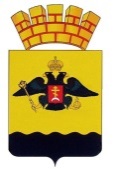 ПОСТАНОВЛЕНИЕАДМИНИСТРАЦИИ МУНИЦИПАЛЬНОГО ОБРАЗОВАНИЯГОРОД НОВОРОССИЙСКот _______________							                            № _______						г. НовороссийскОб утрате силы постановления от 01 июня 2012 года №3411 «Об утверждении административного Регламента по предоставлению муниципальной услуги «Вынесение заключений о возврате конфискованного имущества, возмещения его стоимости, или выплаты денежной компенсации реабилитированным лицам»В целях проведения нормативно-правовых актов в соответствии с действующим законодательством, в связи с утратой актуальности нормативно-правовых актов, руководствуясь Федеральным законом от 6 октября 2003 года №131-ФЗ «Об общих принципах организации местного самоуправления в Российской Федерации» в соответствии со статьей 34 Устава муниципального образования город Новороссийск                                  п о с т а н о в л я ю:Постановление администрации муниципального образования город Новороссийск от 01 июня 2012 года №3411 «Об утверждении административного Регламента по предоставлению муниципальной услуги «Вынесение заключений о возврате конфискованного имущества, возмещения его стоимости, или выплаты денежной компенсации реабилитированным лицам» признать утратившим силу.Отделу информационной политики и средств массовой информации опубликовать настоящее постановление в средствах массовой информации и на официальном сайте администрации муниципального образования.Контроль за выполнением постановления возложить на заместителя главы муниципального образования Н.В. Майорову.Постановление вступает в силу со дня его официального опубликования.Главамуниципального образования					      И.А. Дяченко